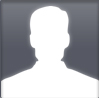 ZUSAMMENFASSUNGVestibulumquisdolor a felisconguevehicula. Maecenaspedepurus, tristique ac, tempuseget, egestasquis, mauris. Curabitur non eros. Nullamhendrerit bibendum justo. Fusceiaculis, est quislacinia pretium, pedemetusmolestielacus, atgravidawisi ante an libero. Quisque ornare placerat risus. Utmolestie magna an mi.Beruflicher WerdegangSenior EntwicklerKreative Biene, 2011 - HeuteSuspendisse dui purus, scelerisque an, vulputate vitae, pretiummattis, nunc. Mauriseqetneque an semvenenatis.DesignstudentAnziehende Designs, 2005-2011Done cut est in lectusconsequatconsequat. Etiamegetdui. Aliquam erat volutpat. Proin nec augue. Quisquealiquamtempor magna. Pellentesque habitant morbid tristique senectus et netus et malesuadafamesacturpis.Ausbildung und WeiterbildungBachelor in ArtsGreen Elephant Arts, 1999 – 2001Cras non magna vel ante adipiscingrhoncus. Vivamus a mi. Morbinenque.Cool Design SchulungBlaue Biene Kunst, 1989Pellentesque habitant morbi tristique senectus et netuset malesudafamesacturpise.Hans BeckerHans Becker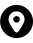 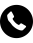 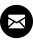 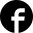 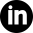 Universitätsstraße 2, 86159 Augsburg0977 99 88 77info@lebenslaufgestalten.dewww.facebook.com/xxx www.linkedin.com/xxxFusceiaculis, estquislaciniapretium, pedemetusmolestie lacus, an gravid wisi ante an libero. Quisqueplaceratrisust magna an Michigan pedemetus lacus.